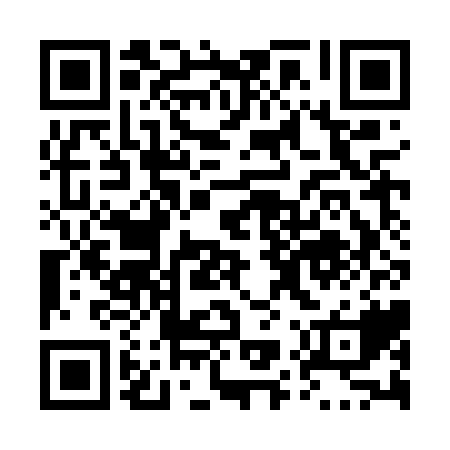 Prayer times for Riviere Qui Barre, Alberta, CanadaMon 1 Jul 2024 - Wed 31 Jul 2024High Latitude Method: Angle Based RulePrayer Calculation Method: Islamic Society of North AmericaAsar Calculation Method: HanafiPrayer times provided by https://www.salahtimes.comDateDayFajrSunriseDhuhrAsrMaghribIsha1Mon3:255:101:397:2110:0911:542Tue3:255:111:407:2110:0811:543Wed3:265:111:407:2110:0811:544Thu3:265:121:407:2010:0711:535Fri3:275:131:407:2010:0711:536Sat3:275:141:407:2010:0611:537Sun3:285:151:407:2010:0511:538Mon3:285:161:417:1910:0411:529Tue3:295:181:417:1910:0311:5210Wed3:305:191:417:1810:0311:5211Thu3:305:201:417:1810:0211:5112Fri3:315:211:417:1810:0111:5113Sat3:325:221:417:1710:0011:5014Sun3:325:241:417:169:5811:5015Mon3:335:251:417:169:5711:4916Tue3:345:261:427:159:5611:4917Wed3:355:281:427:159:5511:4818Thu3:355:291:427:149:5411:4719Fri3:365:311:427:139:5211:4720Sat3:375:321:427:139:5111:4621Sun3:385:341:427:129:4911:4522Mon3:385:351:427:119:4811:4523Tue3:395:371:427:109:4711:4424Wed3:405:381:427:099:4511:4325Thu3:415:401:427:089:4311:4226Fri3:415:411:427:089:4211:4227Sat3:425:431:427:079:4011:4128Sun3:435:441:427:069:3811:4029Mon3:445:461:427:059:3711:3930Tue3:455:481:427:039:3511:3831Wed3:455:491:427:029:3311:37